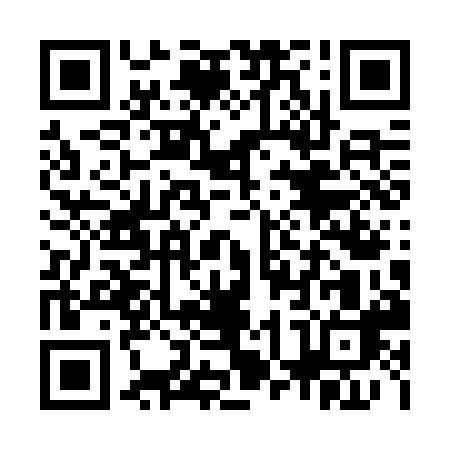 Prayer times for Bad Reichenhall, GermanyWed 1 May 2024 - Fri 31 May 2024High Latitude Method: Angle Based RulePrayer Calculation Method: Muslim World LeagueAsar Calculation Method: ShafiPrayer times provided by https://www.salahtimes.comDateDayFajrSunriseDhuhrAsrMaghribIsha1Wed3:425:501:065:058:2110:212Thu3:405:491:055:058:2310:233Fri3:375:471:055:068:2410:264Sat3:345:461:055:068:2610:285Sun3:325:441:055:078:2710:306Mon3:295:431:055:078:2810:337Tue3:275:411:055:088:3010:358Wed3:245:401:055:088:3110:379Thu3:215:381:055:098:3210:4010Fri3:195:371:055:098:3410:4211Sat3:165:351:055:108:3510:4412Sun3:145:341:055:108:3610:4713Mon3:115:331:055:118:3810:4914Tue3:085:311:055:118:3910:5115Wed3:065:301:055:128:4010:5416Thu3:035:291:055:128:4110:5617Fri3:015:281:055:138:4310:5918Sat2:585:271:055:138:4411:0119Sun2:565:251:055:148:4511:0320Mon2:535:241:055:148:4611:0621Tue2:505:231:055:148:4711:0822Wed2:485:221:055:158:4911:1123Thu2:485:211:055:158:5011:1324Fri2:485:201:055:168:5111:1525Sat2:475:191:055:168:5211:1626Sun2:475:191:065:178:5311:1627Mon2:475:181:065:178:5411:1728Tue2:465:171:065:178:5511:1729Wed2:465:161:065:188:5611:1830Thu2:465:151:065:188:5711:1831Fri2:465:151:065:198:5811:19